 Internal Signature_________________________________________________________First Name Last NameTitle | Electrical and Computer EngineeringThe University of British Columbia | Kaiser office #name@ece.ubc.ca | 604 822-1234 | www.ece.ubc.ca  Internal Signature With Lab Addresses_________________________________________________________First Name Last NameTitle | Electrical and Computer EngineeringThe University of British Columbia | Kaiser office #name@ece.ubc.ca | 604 822-1234 | www.ece.ubc.ca  Lab 1 http://www.lab.ubc.ca | Lab 2 or ECE profile http://www.ece.ubc.ca/~abcExternal Signature Without Graphics_________________________________________________________First Name Last Name CredentialsTitle 1, Title 2 | Electrical and Computer EngineeringFaculty of Applied Science | The University of British Columbia Room#-2332 Main Mall | Vancouver, BC  Canada V6T 1Z4 name@ece.ubc.ca | 604 822-1234 | www.ece.ubc.ca  Lab 1 http://www.lab.ubc.ca | Lab 2 or ECE profile http://www.ece.ubc.ca/~abcExternal Signature With Place of Mind Wordmark_________________________________________________________First Name Last Name credentialsTitle 1, Title 2 | Electrical and Computer EngineeringFaculty of Applied Science | The University of British Columbia Room#-2332 Main Mall | Vancouver, BC  Canada V6T 1Z4 name@ece.ubc.ca  | 604 822-1234 | www.ece.ubc.ca  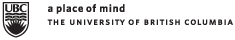 External Signature with ECE Banner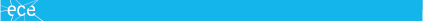 First Name Last Name credentialsTitle 1, Title 2 | Electrical and Computer EngineeringFaculty of Applied Science | The University of British Columbia Room#-2332 Main Mall | Vancouver, BC  Canada V6T 1Z4 name@ece.ubc.ca  | 604 822-1234 | www.ece.ubc.ca  Lab 1 http://www.lab.ubc.ca | Lab 2 or ECE profile http://www.ece.ubc.ca/~abcAnd for Mac Mail, here is a webpage that can be converted into a signature file….<!DOCTYPE html PUBLIC "-//W3C//DTD XHTML 1.0 Transitional//EN" "http://www.w3.org/TR/xhtml1/DTD/xhtml1-transitional.dtd"> <html xmlns="http://www.w3.org/1999/xhtml"> <head> <meta http-equiv="Content-Type" content="text/html; charset=UTF-8" /> <title>Untitled Document</title> <style type="text/css"> .arial { 	font-family: Arial, Helvetica, sans-serif; } .arialblack { 	font-family: Arial Black, Gadget, sans-serif; } </style> </head>  <body><font size="2"> <p><img width="425" height="23" src="http://www.ece.ubc.ca/sites/default/files/ECE_email_signature_0.gif" /> <br />   <span class="arialblack">Colleen Brown</span><span class="arial"> MFA <br /> Communication Coordinator | Electrical and Computer Engineering<br /> Faculty of Applied Science | The University of British Columbia <br /> 2010-2332 Main Mall | Vancouver, BC &nbsp;Canada V6T 1Z4&nbsp;<br /> <a href="mailto:colleen@ece.ubc.ca" style= "color:rgb(21, 190, 240)">colleenb@ece.ubc.ca</a>  | <a href="http://www.ece.ubc.ca" style= "color:rgb(21, 190, 240)">www.ece.ubc.ca</a> &nbsp; </span></p> <p><img border="0" width="237" height="42" src="http://www.ece.ubc.ca/sites/default/files/image001.png" /></p> <p>&nbsp;</p></font> </body> </html> Location of ECE signature banner:http://www.ece.ubc.ca/sites/default/files/ECE_email_signature_0.gifLocation of Place of Mind email wordmarkhttp://www.ece.ubc.ca/sites/default/files/image001.png